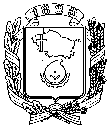 АДМИНИСТРАЦИЯ ГОРОДА НЕВИННОМЫССКАСТАВРОПОЛЬСКОГО КРАЯПОСТАНОВЛЕНИЕ15.04.2019                                  г. Невинномысск                                         № 537Об установлении общей квоты на количество путевок, выделяемых на отдых детей в муниципальных учреждениях города Невинномысска, организующих деятельность лагерей отдыха детей, в период летних каникул в 2019 годуВ соответствии с решением Думы города Невинномысска от                25 ноября 2015 г. № 800-73 «Об утверждении Положения об организации занятости и отдыха детей в каникулярное время в городе Невинномысске», постановляю:1. Установить общую квоту на количество путевок, выделяемых на отдых детей в муниципальных учреждениях города Невинномысска, организующих деятельность лагерей отдыха детей, в период летних каникул в 2019 году, согласно приложению к настоящему постановлению.2. Опубликовать настоящее постановление в газете «Невинномысский рабочий» и разместить на официальном сайте администрации города Невинномысска в информационно - телекоммуникационной сети «Интернет».Глава города Невинномысска Ставропольского края                                                                    М.А. МиненковПриложениек постановлению администрациигорода Невинномысска15.04.2019 № 537ОБЩАЯ КВОТА НА КОЛИЧЕСТВО ПУТЕВОК,выделяемых на отдых детей в муниципальных учреждениях города Невинномысска, организующих деятельность лагерей отдыха детей, в период летних каникул в 2019 годуПримечание: расчет общей квоты осуществляется в пределах выделенных бюджетных средств в процентном отношении к числу обучающихся муниципальных общеобразовательных учреждений по состоянию на 01 сентября 2018 г.Первый заместитель главыадминистрации города Невинномысска                                          В.Э. Соколюк№ п/пФорма организации отдыха Объем квоты,%Количество детей, чел.12341.Лагерь с дневным пребыванием детей на базе общеобразовательного учреждения21,525992.Лагерь с дневным пребыванием детей на базе учреждения дополнительного образования 0,7803.Лагерь с дневным пребыванием детей на базе детско-юношеской спортивной школы1,31594. Муниципальный загородный стационарный детский лагерь2,9350Итого:26,43188